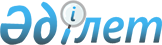 О внесении изменений в решение Шемонаихинского районного маслихата от 26 декабря 2013 года № 18/2-V "О районном бюджете на 2014-2016 годы"
					
			Утративший силу
			
			
		
					Решение Шемонаихинского районного маслихата Восточно-Казахстанской области от 21 июля 2014 года N 21/5-V. Зарегистрировано Департаментом юстиции Восточно-Казахстанской области 30 июля 2014 года N 3426. Прекращено действие по истечении срока, на который решение было принято - (письмо Шемонаихинского районного маслихата Восточно-Казахстанской области от 29 декабря 2014 года № 226)      Сноска. Прекращено действие по истечении срока, на который решение было принято - (письмо Шемонаихинского районного маслихата Восточно-Казахстанской области от 29.12.2014 № 226).

      Примечание РЦПИ.

      В тексте документа сохранена пунктуация и орфография оригинала.

      В соответствии со статьями 106, 109 Бюджетного кодекса Республики Казахстан от 4 декабря 2008 года, подпунктом 1) пункта 1 статьи 6 Закона Республики Казахстан от 23 января 2001 года "О местном государственном управлении и самоуправлении в Республике Казахстан", решением Восточно-Казахстанского областного маслихата от 09 июля 2014 года № 20/248-V "О внесении изменений в решение Восточно-Казахстанского областного маслихата от 13 декабря 2013 года № 17/188-V "Об областном бюджете на 2014-2016 годы" (зарегистрировано в Реестре государственной регистрации нормативных правовых актов за № 3398) Шемонаихинский районный маслихат РЕШИЛ:

      1. Внести в решение Шемонаихинского районного маслихата от 26 декабря 2013 года № 18/2-V "О районном бюджете на 2014-2016 годы" (зарегистрировано в Реестре государственной регистрации нормативных правовых актов за № 3147, опубликовано в газете "Уба-Информ" от 16 января 2013 года № 3) следующие изменения:



      пункт 1 изложить в следующей редакции:

      "1. Утвердить районный бюджет на 2014-2016 годы согласно приложениям 1, 2 и 3 соответственно, в том числе на 2014 год в следующих объемах:

      1) доходы – 4 436 748 тысяч тенге, в том числе:

      налоговые поступления – 1 268 106 тысяч тенге;

      неналоговые поступления – 4 473 тысяч тенге;

      поступления от продажи основного капитала – 32 510 тысяч тенге;

      поступления трансфертов – 3 131 659 тысяч тенге;

      2) затраты – 4 457 302,7 тысяч тенге; 

      3) чистое бюджетное кредитование – 8 519,9 тысяч тенге, в том числе:

      бюджетные кредиты – 10 072,9 тысяч тенге;

      погашение бюджетных кредитов – 1 553 тысяч тенге;

      4) сальдо по операциям с финансовыми активами – 0 тысяч тенге, в том числе:

      приобретение финансовых активов – 0 тысяч тенге;

      поступления от продажи финансовых активов государства – 0 тысяч тенге;

      5) дефицит (профицит) бюджета – - 29 074,6 тысяч тенге;

      6) финансирование дефицита (использование профицита) бюджета – 29 074,6 тысяч тенге, в том числе:

      поступление займов – 8 316 тысяч тенге;

      погашение займов – 1 553 тысяч тенге;

      используемые остатки бюджетных средств – 22 311,6 тысяч тенге.";



      пункт 5 изложить в следующей редакции:

      "5. Утвердить резерв местного исполнительного органа района на 2014 год в сумме 3 200 тысяч тенге.";



      пункт 8 изложить в следующей редакции:

      "8. Предусмотреть в районном бюджете на 2014 год целевые трансферты на развитие из областного бюджета в сумме 856 245 тысяч тенге, в том числе:

      1) 26 454 тысяч тенге - на строительство детского сада на 280 мест в городе Шемонаиха (софинасирование);

      2) 170 003 тысяч тенге – на строительство основной средней школы на 80 мест в селе Пруггерово Шемонаихинского района;

      3) 323 078 тысяч тенге – на строительство основной средней школы на 120 мест в селе Медведка Шемонаихинского района;

      4) 318 305 тысяч тенге – на строительство средней школы на 180 мест в селе Октябрьское Шемонаихинского района;

      5) 5 398 тысяч тенге – на строительство водозаборных сооружений и трассы водопровода в селе Коневка Шемонаихинского района;

      6) 13 007 тысяч тенге - на строительство водопроводных сетей в селе Барашки Шемонаихинского района.";



      в пункте 11:

      подпункты 1), 4), 7), 9) и 10) изложить в следующей редакции:

      "1) на услуги по обеспечению деятельности акима района в городе, города районного значения, поселка, села, сельского округа в сумме 155 904 тысяч тенге, согласно приложению 5;";

      "4) на обеспечение санитарии населенных пунктов в сумме 12 061 тысяч тенге, согласно приложению 8;";

      "7) на реализацию мер по содействию экономическому развитию регионов в рамках Программы "Развитие регионов" в сумме 25 900 тысяч тенге, согласно приложению 11;";

      "9) на ремонт и благоустройство объектов в рамках развития городов и сельских населенных пунктов по Дорожной карте занятости 2020 в сумме 10 538 тысяч тенге, согласно приложению 13;";

      "10) на благоустройство и озеленение населенных пунктов в сумме 13 900 тысяч тенге, согласно приложению 14.";



      приложения 1, 5, 8, 11, 13 и 14 к указанному решению изложить в новой редакции согласно приложениям 1, 2, 3, 4, 5 и 6 к настоящему решению.



      2. Настоящее решение вводится в действие с 1 января 2014 года.

 

 

       Приложение 1        

к решению Шемонаихинского  

районного маслихата     

от 21 июля 2014 года № 21/5-V 

Приложение 1        

к решению Шемонаихинского  

районного маслихата     

от 26 декабря 2013 года № 18/2-V Районный бюджет на 2014 год

 

 

      Приложение 2       

к решению Шемонаихинского  

районного маслихата     

от 21 июля 2014 года № 21/5-V 

Приложение 5        

к решению Шемонаихинского  

районного маслихата     

от 26 декабря 2013 года № 18/2-V Распределение сумм на услуги по обеспечению деятельности акима района в городе, города районного значения, поселка, села, сельского округа

 

 

      Приложение 3        

к решению Шемонаихинского  

районного маслихата     

от 21 июля 2014 года № 21/5-V 

Приложение 8        

к решению Шемонаихинского  

районного маслихата     

от 26 декабря 2013 года № 18/2-V Распределение сумм на обеспечение санитарии населенных пунктов

 

 

      Приложение 4        

к решению Шемонаихинского  

районного маслихата     

от 21 июля 2014 года № 21/5-V 

Приложение 11       

к решению Шемонаихинского  

районного маслихата     

от 26 декабря 2013 года № 18/2-V Распределение сумм на реализацию мер по содействию экономическому развитию регионов в рамках Программы "Развитие регионов"

 

 

      Приложение 5        

к решению Шемонаихинского  

районного маслихата     

от 21 июля 2014 года № 21/5-V 

Приложение 13       

к решению Шемонаихинского  

районного маслихата     

от 26 декабря 2013 года № 18/2-V Распределение сумм на ремонт и благоустройство объектов в рамках развития городов и сельских населенных пунктов по Дорожной карте занятости 2020

 

 

      Приложение 6         

к решению Шемонаихинского  

районного маслихата     

от 21 июля 2014 года № 21/5-V 

Приложение 14        

к решению Шемонаихинского  

районного маслихата     

от 26 декабря 2013 года № 18/2-V Распределение сумм на обеспечение благоустройства и озеленения населенных пунктов

 

 
					© 2012. РГП на ПХВ «Институт законодательства и правовой информации Республики Казахстан» Министерства юстиции Республики Казахстан
				      Председатель сессии Н. Серохвостова      Секретарь Шемонаихинского       районного маслихата А. БаяндиновКатегория

 Категория

 Категория

 Категория

 Сумма 

(тысяч тенге)

 Класс

 Класс

 Класс

 Сумма 

(тысяч тенге)

 Подкласс

 Подкласс

 Сумма 

(тысяч тенге)

 Наименование доходов

 Сумма 

(тысяч тенге)

 1.ДОХОДЫ

 4436748

 1

 Налоговые поступления

 1268106

 1

 Подоходный налог

 550974

 2

 Индивидуальный подоходный налог

 550974

 3

 Социальный налог

 354764

 1

 Социальный налог

 354764

 4

 Налоги на собственность

 283912

 1

 Налоги на имущество

 147420

 3

 Земельный налог

 30692

 4

 Налог на транспортные средства

 100000

 5

 Единый земельный налог

 5800

 5

 Внутренние налоги на товары, работы и услуги

 70222

 2

 Акцизы

 4265

 3

 Поступления за использование природных и других ресурсов

 50750

 4

 Сборы за ведение предпринимательской и профессиональной деятельности

 13855

 5

 Налог на игорный бизнес

 1352

 8

 Обязательные платежи, взимаемые за совершение юридически значимых действий и (или) выдачу документов уполномоченными на то государственными органами или должностными лицами

 8234

 1

 Государственная пошлина

 8234

 2

 Неналоговые поступления

 4473

 1

 Доходы от государственной собственности

 3328

 1

 Поступления части чистого дохода государственных предприятий

 150

 5

 Доходы от аренды имущества, находящегося в государственной собственности

 1678

 9

 Прочие доходы от государственной собственности

 1500

 2

 Поступления от реализации товаров (работ, услуг) государственными учреждениями, финансируемыми из государственного бюджета

 145

 1

 Поступления от реализации товаров (работ, услуг) государственными учреждениями, финансируемыми из государственного бюджета

 145

 6

 Прочие неналоговые поступления

 1000

 1

 Прочие неналоговые поступления

 1000

 3

 Поступления от продажи основного капитала

 32510

 3

 Продажа земли и нематериальных активов

 32510

 1

 Продажа земли

 28510

 2

 Продажа нематериальных активов

 4000

 4

 Поступления трансфертов

 3131659

 2

 Трансферты из вышестоящих органов государственного управления

 3131659

 2

 Трансферты из областного бюджета

 3131659

 Функциональная группа

 Функциональная группа

 Функциональная группа

 Функциональная группа

 Функциональная группа

 Сумма 

(тысяч тенге)

 Функциональная подгруппа

 Функциональная подгруппа

 Функциональная подгруппа

 Функциональная подгруппа

 Сумма 

(тысяч тенге)

 Администратор бюджетных программ

 Администратор бюджетных программ

 Администратор бюджетных программ

 Сумма 

(тысяч тенге)

 Программа

 Программа

 Сумма 

(тысяч тенге)

 Наименование

 Сумма 

(тысяч тенге)

 II. ЗАТРАТЫ

 4457302,7

 01

 Государственные услуги общего характера

 279609

 1

 Представительные, исполнительные и другие органы, выполняющие общие функции государственного управления

 243906

 112

 Аппарат маслихата района (города областного значения)

 13057

 001

 Услуги по обеспечению деятельности маслихата района (города областного значения)

 13057

 122

 Аппарат акима района (города областного значения)

 72675

 001

 Услуги по обеспечению деятельности акима района (города областного значения)

 72675

 123

 Аппарат акима района в городе, города районного значения, поселка, села, сельского округа

 158174

 001

 Услуги по обеспечению деятельности акима района в городе, города районного значения, поселка, села, сельского округа

 155904

 022

 Капитальные расходы государственного органа

 2270

 2

 Финансовая деятельность

 19140

 452

 Отдел финансов района (города областного значения)

 19140

 001

 Услуги по реализации государственной политики в области исполнения бюджета района (города областного значения) и управления коммунальной собственностью района (города областного значения)

 16804

 003

 Проведение оценки имущества в целях налогообложения

 850

 011

 Учет, хранение, оценка и реализация имущества, поступившего в коммунальную собственность

 1486

 5

 Планирование и статистическая деятельность

 16563

 453

 Отдел экономики и бюджетного планирования района (города областного значения)

 16563

 001

 Услуги по реализации государственной политики в области формирования и развития экономической политики, системы государственного планирования и управления района (города областного значения)

 16248

 004

 Капитальные расходы государственного органа

 315

 02

 Оборона

 20369

 1

 Военные нужды

 7891

 122

 Аппарат акима района (города областного значения)

 7891

 005

 Мероприятия в рамках исполнения всеобщей воинской обязанности

 7891

 2

 Организация работы по чрезвычайным ситуациям

 12478

 122

 Аппарат акима района (города областного значения)

 12478

 006

 Предупреждение и ликвидация чрезвычайных ситуаций масштаба района (города областного значения)

 12478

 03

 Общественный порядок, безопасность, правовая, судебная, уголовно- исполнительная деятельность

 2883

 9

 Прочие услуги в области общественного порядка и безопасности

 2883

 458

 Отдел жилищно- коммунального хозяйства, пассажирского транспорта и автомобильных дорог района (города областного значения)

 2883

 021

 Обеспечение безопасности дорожного движения в населенных пунктах

 2883

 04

 Образование

 2961164

 1

 Дошкольное воспитание и обучение

 124704

 464

 Отдел образования района (города областного значения)

 124704

 009

 Обеспечение деятельности организаций дошкольного воспитания и обучения

 59746

 040

 Реализация государственного образовательного заказа в дошкольных организациях образования

 64958

 2

 Начальное, основное среднее и общее среднее образование

 1644363

 123

 Аппарат акима района в городе, города районного значения, поселка, села, сельского округа

 2373

 005

 Организация бесплатного подвоза учащихся до школы и обратно в сельской местности

 2373

 464

 Отдел образования района (города областного значения)

 1641990

 003

 Общеобразовательное обучение

 1548171

 006

 Дополнительное образование для детей

 93819

 9

 Прочие услуги в области образования

 1192097

 464

 Отдел образования района (города областного значения)

 57676

 001

 Услуги по реализации государственной политики на местном уровне в области образования

 13876

 005

 Приобретение и доставка учебников, учебно-методических комплексов для государственных учреждений образования района (города областного значения)

 11941

 007

 Проведение школьных олимпиад, внешкольных мероприятий и конкурсов районного (городского) масштаба

 1390

 015

 Ежемесячная выплата денежных средств опекунам (попечителям) на содержание ребенка сироты (детей-сирот), и ребенка (детей), оставшегося без попечения родителей

 22291

 067

 Капитальные расходы подведомственных государственных учреждений и организаций

 8178

 472

 Отдел строительства, архитектуры и градостроительства района (города областного значения)

 1134421

 037

 Строительство и реконструкция объектов образования

 1134421

 06

 Социальная помощь и социальное обеспечение

 188189

 2

 Социальная помощь

 137254

 451

 Отдел занятости и социальных программ района (города областного значения)

 137254

 002

 Программа занятости

 32371

 004

 Оказание социальной помощи на приобретение топлива специалистам здравоохранения, образования, социального обеспечения, культуры, спорта и ветеринарии в сельской местности в соответствии с законодательством Республики Казахстан

 7379

 005

 Государственная адресная социальная помощь

 3770

 006

 Оказание жилищной помощи

 9000

 007

 Социальная помощь отдельным категориям нуждающихся граждан по решениям местных представительных органов

 34786

 010

 Материальное обеспечение детей-инвалидов, воспитывающихся и обучающихся на дому

 4805

 014

 Оказание социальной помощи нуждающимся гражданам на дому

 34577

 015

 Территориальные центры социального обслуживания пенсионеров и инвалидов

 4891

 016

 Государственные пособия на детей до 18 лет

 2025

 017

 Обеспечение нуждающихся инвалидов обязательными гигиеническими средствами и предоставление услуг специалистами жестового языка, индивидуальными помощниками в соответствии с индивидуальной программой реабилитации инвалида

 3650

 9

 Прочие услуги в области социальной помощи и социального обеспечения

 50935

 451

 Отдел занятости и социальных программ района (города областного значения)

 50935

 001

 Услуги по реализации государственной политики на местном уровне в области обеспечения занятости и реализации социальных программ для населения

 29661

 011

 Оплата услуг по зачислению выплате и доставке пособий и других социальных выплат

 945

 021

 Капитальные расходы государственного органа

 1298

 025

 Внедрение обусловленной денежной помощи по проекту Өрлеу

 19031

 07

 Жилищно-коммунальное хозяйство

 568975

 1

 Жилищное хозяйство

 262199

 123

 Аппарат акима района в городе, города районного значения, поселка, села, сельского округа

 10538

 027

 Ремонт и благоустройство объектов в рамках развития городов и сельских населенных пунктов по Дорожной карте занятости 2020

 10538

 458

 Отдел жилищно- коммунального хозяйства, пассажирского транспорта и автомобильных дорог района (города областного значения

 815

 031

 Изготовление технических паспортов на объекты кондоминиумов

 815

 464

 Отдел образования района (города областного значения)

 2987

 026

 Ремонт объектов в рамках развития городов и сельских населенных пунктов по Дорожной карте занятости 2020

 2987

 472

 Отдел строительства, архитектуры и градостроительства района (города областного значения)

 247859

 003

 Проектирование, строительство и (или) приобретение жилья коммунального жилищного фонда

 5000

 004

 Проектирование, развитие, обустройство и (или) приобретение инженерно-коммуникационной инфраструктуры

 242859

 2

 Коммунальное хозяйство

 248965

 472

 Отдел строительства, архитектуры и градостроительства района (города областного значения)

 248965

 058

 Развитие системы водоснабжения и водоотведения в сельских населенных пунктах

 248965

 3

 Благоустройство населенных пунктов

 57811

 123

 Аппарат акима района в городе, города районного значения, поселка, села, сельского округа

 57811

 008

 Освещение улиц населенных пунктов

 31200

 009

 Обеспечение санитарии населенных пунктов

 12061

 010

 Содержание мест захоронений и погребение безродных

 650

 011

 Благоустройство и озеленение населенных пунктов

 13900

 08

 Культура, спорт, туризм и информационное пространство

 247284

 1

 Деятельность в области культуры

 93478

 455

 Отдел культуры и развития языков района (города областного значения)

 93478

 003

 Поддержка культурно-досуговой работы

 93478

 2

 Спорт

 37839

 465

 Отдел физической культуры и спорта района (города областного значения)

 37839

 001

 Услуги по реализации государственной политики на местном уровне в сфере физической культуры и спорта

 11260

 004

 Капитальные расходы государственного органа

 90

 005

 Развитие массового спорта и национальных видов спорта

 17781

 006

 Проведение спортивных соревнований на районном (города областного значения) уровне

 770

 007

 Подготовка и участие членов сборных команд района (города областного значения) по различным видам спорта на областных спортивных соревнованиях

 7838

 032

 Капитальные расходы подведомственных государственных учреждений и организаций

 100

 3

 Информационное пространство

 65606

 455

 Отдел культуры и развития языков района (города областного значения)

 52788

 006

 Функционирование районных (городских) библиотек

 45551

 007

 Развитие государственного языка и других языков народа Казахстана

 7237

 456

 Отдел внутренней политики района (города областного значения)

 12818

 002

 Услуги по проведению государственной информационной политики через газеты и журналы

 11318

 005

 Услуги по проведению государственной информационной политики через телерадиовещание

 1500

 9

 Прочие услуги по организации культуры, спорта, туризма и информационного пространства

 50361

 455

 Отдел культуры и развития языков района (города областного значения)

 14883

 001

 Услуги по реализации государственной политики на местном уровне в области развития языков и культуры 

 11387

 032

 Капитальные расходы подведомственных государственных учреждений и организаций

 3496

 456

 Отдел внутренней политики района (города областного значения)

 35478

 001

 Услуги по реализации государственной политики на местном уровне в области информации, укрепления государственности и формирования социального оптимизма граждан

 19254

 003

 Реализация мероприятий в сфере молодежной политики

 15302

 006

 Капитальные расходы государственного органа

 122

 032

 Капитальные расходы подведомственных государственных учреждений и организаций

 800

 10

 Сельское, водное, лесное, рыбное хозяйство, особо охраняемые природные территории, охрана окружающей среды и животного мира, земельные отношения

 59680

 1

 Сельское хозяйство

 22183

 453

 Отдел экономики и бюджетного планирования района (города областного значения)

 2486

 099

 Реализация мер по оказанию социальной поддержки специалистов 

 2486

 474

 Отдел сельского хозяйства и ветеринарии района (города областного значения)

 19697

 001

 Услуги по реализации государственной политики на местном уровне в сфере сельского хозяйства и ветеринарии

 16715

 007

 Организация отлова и уничтожения бродячих собак и кошек

 1416

 008

 Возмещение владельцам стоимости изымаемых и уничтожаемых больных животных, продуктов и сырья животного происхождения

 1566

 6

 Земельные отношения

 14988

 463

 Отдел земельных отношений района (города областного значения)

 14988

 001

 Услуги по реализации государственной политики в области регулирования земельных отношений на территории района (города областного значения)

 9349

 004

 Организация работ по зонированию земель

 4612

 006

 Землеустройство, проводимое при установлении границ районов, городов областного значения, районного значения, сельских округов, поселков, сел

 939

 007

 Капитальные расходы государственного органа

 88

 9

 Прочие услуги в области сельского, водного, лесного, рыбного хозяйства, охраны окружающей среды и земельных отношений

 22509

 474

 Отдел сельского хозяйства и ветеринарии района (города областного значения)

 22509

 013

 Проведение противоэпизоотических мероприятий

 22509

 11

 Промышленность, архитектурная, градостроительная и строительная деятельность

 9481

 2

 Архитектурная, градостроительная и строительная деятельность

 9481

 472

 Отдел строительства, архитектуры и градостроительства района (города областного значения)

 9481

 001

 Услуги по реализации государственной политики в области строительства, архитектуры и градостроительства на местном уровне

 9391

 015

 Капитальные расходы государственного органа

 90

 12

 Транспорт и коммуникации

 59360

 1

 Автомобильный транспорт

 59360

 123

 Аппарат акима района в городе, города районного значения, поселка, села, сельского округа

 19618

 013

 Обеспечение функционирования автомобильных дорог в городах районного значения, поселках, селах, сельских округах

 19618

 458

 Отдел жилищно- коммунального хозяйства, пассажирского транспорта и автомобильных дорог района (города областного значения)

 39742

 023

 Обеспечение функционирования автомобильных дорог

 39742

 13

 Прочие

 57152

 3

 Поддержка предпринимательской деятельности и защита конкуренции

 12536

 469

 Отдел предпринимательства района (города областного значения)

 12536

 001

 Услуги по реализации государственной политики на местном уровне в области развития предпринимательства и промышленности

 12536

 9

 Прочие

 44616

 123

 Аппарат акима района в городе, города районного значения, поселка, села, сельского округа

 25900

 040

 Реализация мер по содействию экономическому развитию регионов в рамках Программы "Развитие регионов"

 25900

 452

 Отдел финансов района (города областного значения)

 3200

 012

 Резерв местного исполнительного органа района (города областного значения)

 3200

 458

 Отдел жилищно-коммунального хозяйства, пассажирского транспорта и автомобильных дорог района (города областного значения)

 15516

 001

 Услуги по реализации государственной политики на местном уровне в области жилищно-коммунального хозяйства, пассажирского транспорта и автомобильных дорог

 15516

 14

 Обслуживание долга

 2

 1

 Обслуживание долга

 2

 452

 Отдел финансов района (города областного значения)

 2

 013

 Обслуживание долга местных исполнительных органов по выплате вознаграждений и иных платежей по займам из областного бюджета

 2

 15

 Трансферты

 3154,7

 1

 Трансферты

 3154,7

 452

 Отдел финансов района (города областного значения)

 3154,7

 006

 Возврат неиспользованных (недоиспользованных) целевых трансфертов

 3154,7

 III.Чистое бюджетное кредитование

 8519,9

 Бюджетные кредиты

 10072,9

 10

 Сельское, водное, лесное, рыбное хозяйство, особо охраняемые природные территории, охрана окружающей среды и животного мира, земельные отношения

 10072,9

 01

 Сельское хозяйство

 10072,9

 453

 Отдел экономики и бюджетного планирования района (города областного значения)

 10072,9

 006

 Бюджетные кредиты для реализации мер социальной поддержки специалистов

 10072,9

 5

 Погашение бюджетных кредитов

 1553

 001

 Погашение бюджетных кредитов

 1553

 1

 Погашение бюджетных кредитов, выданных из государственного бюджета

 1553

 IV. Сальдо по операциям с финансовыми активами

 0

 Приобретение финансовых активов

 0

 Поступления от продажи финансовых активов государства

 0

 V. Дефицит (профицит) бюджета

 -29074,6

 VI. Финансирование дефицита (использование профицита) бюджета

 29074,6

 7

 Поступление займов

 8316

 001

 Внутренние государственные займы

 8316

 2

 Договоры займа

 8316

 16

 Погашение займов

 1553

 1

 Погашение займов

 1553

 452

 Отдел финансов района (города областного значения)

 1553

 008

 Погашение долга местного исполнительного органа перед вышестоящим бюджетом

 1553

 8

 Используемые остатки бюджетных средств

 22311,6

 001

 Остатки бюджетных средств

 22311,6

 1

 Свободные остатки бюджетных средств

 22311,6

 №

п/п

 Наименование

 программа

123 001

(тысяч тенге)

 1

 ГУ "Аппарат акима города Шемонаиха"

 25606

 2

 ГУ "Аппарат аким п. Первомайский"

 17292

 3

 ГУ "Аппарат акима п. Усть-Таловка"

 17863

 4

 ГУ "Аппарат акима Верх-Убинского сельского округа"

 11544

 5

 ГУ "Аппарат акима Выдрихинского сельского округа"

 11459

 6

 ГУ "Аппарат акима Волчанского сельского округа"

 10861

 7

 ГУ "Аппарат акима Вавилонского сельского округа"

 14361

 8

 ГУ "Аппарат акима Октябрьского сельского округа"

 10725

 9

 ГУ "Аппарат акима Зевакинского сельского округа"

 11009

 10

 ГУ "Аппарат акима Разинского сельского округа"

 11374

 11

 ГУ "Аппарат акима Каменевского сельского округа"

 13810

 Итого

 155904

 № 

п/п

 Наименование

 Программа 

123 009 

(тысяч тенге)

 1

 ГУ "Аппарат акима города Шемонаиха"

 9000

 2

 ГУ "Аппарат акима п. Первомайский "

 749

 3

 ГУ "Аппарат акима п.Усть-Таловка"

 408

 4

 ГУ "Аппарат акима Верх-Убинского сельского округа"

 214

 5

 ГУ "Аппарат акима Выдрихинского сельского округа"

 98

 6

 ГУ "Аппарат акима Волчанского сельского округа"

 399

 7

 ГУ "Аппарат акима Вавилонского сельского округа"

 259

 8

 ГУ "Аппарат акима Октябрьского сельского округа"

 170

 9

 ГУ "Аппарат акима Зевакинского сельского округа"

 146

 10

 ГУ "Аппарат акима Разинского сельского округа"

 341

 11

 ГУ "Аппарат акима Каменевского сельского округа"

 277

 Итого

 12061

 № 

п/п

 Наименование

 Программа 

123 040 

(тысяч тенге)

 1

 ГУ "Аппарат акима п. Первомайский"

 10497

 2

 ГУ "Аппарат акима Октябрьского сельского округа"

 11638

 3

 ГУ "Аппарат акима Зевакинского сельского округа"

 3765

 Итого

 25900

 № 

п/п

 Наименование

 Сумма 

расходов 

(тысяч тенге)

 Программа 

123 027 

(тысяч тенге), 

в том числе:

 № 

п/п

 Наименование

 Сумма 

расходов 

(тысяч тенге)

 на ремонт объектов инженерно-транспортной инфраструктуры

 1

 ГУ "Аппарат акима п. Первомайский"

 2726

 2726

 2

 ГУ "Аппарат акима п. Усть-Таловка"

 1216

 1216

 3

 ГУ "Аппарат акима Верх-Убинского сельского округа"

 1270

 1270

 4

 ГУ "Аппарат акима Выдрихинского сельского округа"

 2780

 2780

 5

 ГУ "Аппарат акима Вавилонского сельского округа"

 2546

 2546

 Итого

 10538

 10538

 № 

п/п

 Наименование

 Программа 

123 011 

(тысяч тенге)

 1

 ГУ "Аппарат акима города Шемонаиха"

 8900

 2

 ГУ "Аппарат акима Разинского сельского округа"

 5000

 Итого

 13900

 